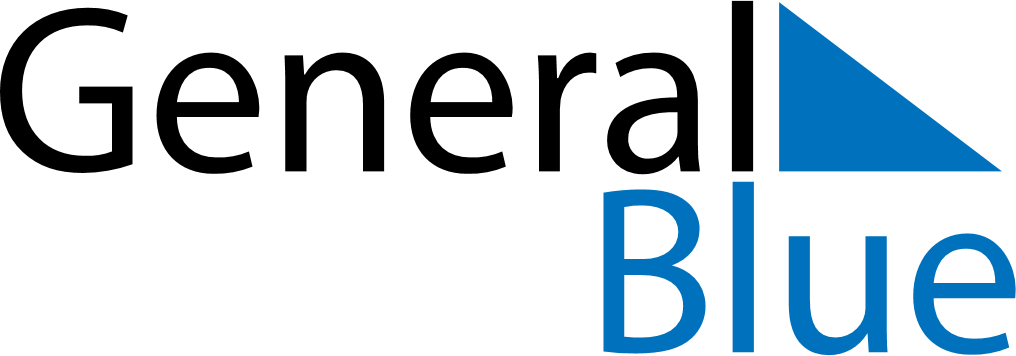 May 2024May 2024May 2024May 2024May 2024May 2024Roebaeck, Vaesterbotten, SwedenRoebaeck, Vaesterbotten, SwedenRoebaeck, Vaesterbotten, SwedenRoebaeck, Vaesterbotten, SwedenRoebaeck, Vaesterbotten, SwedenRoebaeck, Vaesterbotten, SwedenSunday Monday Tuesday Wednesday Thursday Friday Saturday 1 2 3 4 Sunrise: 4:13 AM Sunset: 8:59 PM Daylight: 16 hours and 46 minutes. Sunrise: 4:09 AM Sunset: 9:02 PM Daylight: 16 hours and 52 minutes. Sunrise: 4:06 AM Sunset: 9:05 PM Daylight: 16 hours and 59 minutes. Sunrise: 4:03 AM Sunset: 9:09 PM Daylight: 17 hours and 6 minutes. 5 6 7 8 9 10 11 Sunrise: 3:59 AM Sunset: 9:12 PM Daylight: 17 hours and 12 minutes. Sunrise: 3:56 AM Sunset: 9:15 PM Daylight: 17 hours and 18 minutes. Sunrise: 3:53 AM Sunset: 9:18 PM Daylight: 17 hours and 25 minutes. Sunrise: 3:49 AM Sunset: 9:21 PM Daylight: 17 hours and 31 minutes. Sunrise: 3:46 AM Sunset: 9:24 PM Daylight: 17 hours and 38 minutes. Sunrise: 3:43 AM Sunset: 9:28 PM Daylight: 17 hours and 44 minutes. Sunrise: 3:40 AM Sunset: 9:31 PM Daylight: 17 hours and 51 minutes. 12 13 14 15 16 17 18 Sunrise: 3:36 AM Sunset: 9:34 PM Daylight: 17 hours and 57 minutes. Sunrise: 3:33 AM Sunset: 9:37 PM Daylight: 18 hours and 3 minutes. Sunrise: 3:30 AM Sunset: 9:40 PM Daylight: 18 hours and 10 minutes. Sunrise: 3:27 AM Sunset: 9:43 PM Daylight: 18 hours and 16 minutes. Sunrise: 3:24 AM Sunset: 9:47 PM Daylight: 18 hours and 22 minutes. Sunrise: 3:21 AM Sunset: 9:50 PM Daylight: 18 hours and 29 minutes. Sunrise: 3:18 AM Sunset: 9:53 PM Daylight: 18 hours and 35 minutes. 19 20 21 22 23 24 25 Sunrise: 3:14 AM Sunset: 9:56 PM Daylight: 18 hours and 41 minutes. Sunrise: 3:11 AM Sunset: 9:59 PM Daylight: 18 hours and 47 minutes. Sunrise: 3:09 AM Sunset: 10:02 PM Daylight: 18 hours and 53 minutes. Sunrise: 3:06 AM Sunset: 10:05 PM Daylight: 18 hours and 59 minutes. Sunrise: 3:03 AM Sunset: 10:08 PM Daylight: 19 hours and 5 minutes. Sunrise: 3:00 AM Sunset: 10:11 PM Daylight: 19 hours and 11 minutes. Sunrise: 2:57 AM Sunset: 10:14 PM Daylight: 19 hours and 17 minutes. 26 27 28 29 30 31 Sunrise: 2:54 AM Sunset: 10:17 PM Daylight: 19 hours and 23 minutes. Sunrise: 2:52 AM Sunset: 10:20 PM Daylight: 19 hours and 28 minutes. Sunrise: 2:49 AM Sunset: 10:23 PM Daylight: 19 hours and 34 minutes. Sunrise: 2:46 AM Sunset: 10:26 PM Daylight: 19 hours and 39 minutes. Sunrise: 2:44 AM Sunset: 10:29 PM Daylight: 19 hours and 44 minutes. Sunrise: 2:41 AM Sunset: 10:32 PM Daylight: 19 hours and 50 minutes. 